Структурное подразделение «Детский сад «Аленушка» государственного бюджетного общеобразовательного учреждения Самарской области средней общеобразовательной школы № 3 города Похвистнево городского округа Похвистнево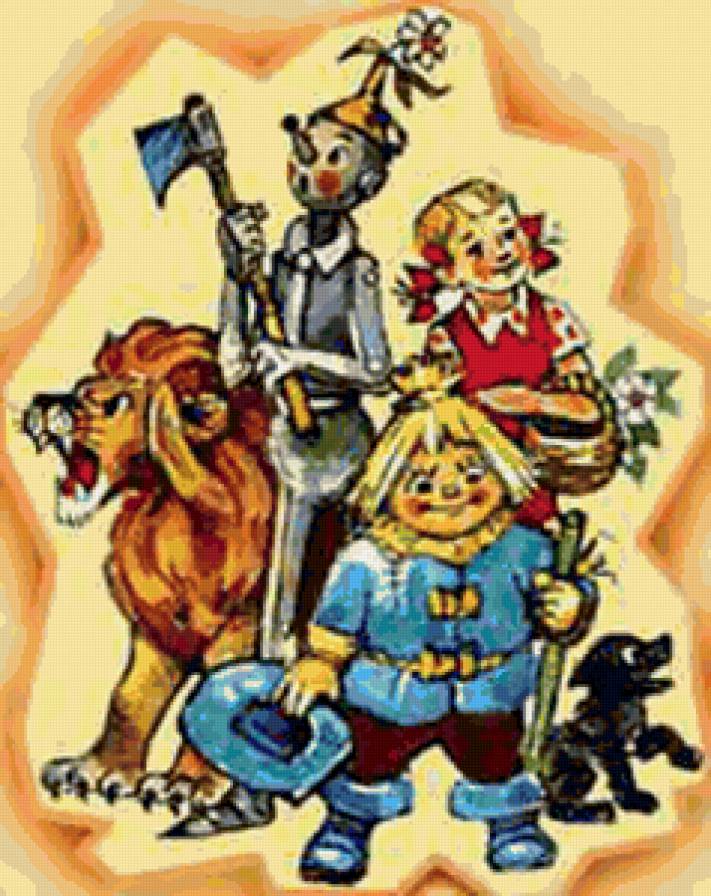                                                                                                                                                                                                                                                                                                КОНСПЕКТ НЕПОСРЕДСТВЕННО-ОБРАЗОВАТЕЛЬНОЙ ДЕЯТЕЛЬНОСТИ      Тема: «ЧИСЛО 3, ЦИФРА 3. ЧИСЛО СКАЗОК»	Воспитатель логопедической                                                                                                                                                                                                                                                                группы: Байназарова Н.С.г. Похвистнево, 2015Тематическая неделя: «Сказки»Тема совместной деятельности педагога и детей: «Число 3. Цифра 3. Число сказок»Возраст: средний дошкольныйНаправление развития: познавательное  (ФЭМП)Интеграция образовательных областей: «Познавательное », «Социально-коммуникативное»,«Физическое ».    Задачи:                                                                                                                        «Познавательное развитие»Познакомить детей с числом и цифрой 3;формировать представление о числе 3 как о существенном признаке явлений окружающего мира; дать понятие о добре и зле; развивать познавательный интерес к числу 3 .                                «Социально-коммуникативное развитие» Формировать умения работать вместе, помогая друг другу, дружить, сопереживать                                                                                            «Физическое развитие». Укреплять здоровье детей. Обогащать двигательный опыт детей за счет общеразвивающих и спортивных упражнений. Совершенствовать физические качества.      Методы и приёмы: - наглядные: Математический театр: Царь Единица, Царица числа 2;                                                    - словесные: беседа, вопросы, дидактические игры ,            - практические: подвижно-дидактические упражнения, физкультминутка   Материалы и оборудование:  Демонстративный материал: Математический театр: Царь Единица, Царица числа 2; 3 сказочные герои: Страшила, Дровосек, Лев                             Раздаточный материал: цветные шарики из сухого бассейна с цифрами  Формы организации совместной деятельности:       - двигательная: физминутка, подвижно-дидактические упражнения - коммуникативная:  беседа                                                                                            -игровая: дидактические игры,     Логика совместной деятельности педагога и детей.№Деятельность воспитателяДеятельность воспитанниковОжидаемые результаты1.Дидактическая игра «Угадай цифру»Педагог интересуется у детей, любят ли они математику, и сообщает, что к ним приходит Математический театр . А пока отгадайте загадки про знакомые цифры, а ответы показать движениями.Это цифра словно спица,Но она собой гордится.А ты знаешь почему?Начинает счет всему-А теперь сказать прошу, что бывает в жизни по одному?Эта цифра - просто птица.Как лебедушка-царицаВыгибает свою шею,Волочится хвост за нею.Что у нас у всех по 2?Педагог приглашает детей в математический театр, познакомиться с новой цифрой.Игровая мотивация.Появление математического театра с тремя персонажами: Царем единицей, царицей числа 2,Принцом- воином числа 3. Они рассказывают детям о Принце- воине 3. Он хранит ключи от трех царств, имеет 3 кладовые, победил трехглавого дракона. у него также есть книга сказок, в которых встречается его число 3.Какие сказки с числом 3 вы знаете?Принц числа 3 рассказал, что в сказках всегда побеждает добро и смелость, исполняется только 3 добрых желания.И число 3 предлагает отправиться в сказку «Волшебник Изумрудного города»,чтобы помочь трем ее героям Подвижно-дидактическое упражнение «Дорога из красного кирпича»Чтобы попасть в сказку, детям необходимо выполнить прыжки по дороге. Выполнять прыжки только по треугольникам с продвижением вперед Подвижно-дидактическая игра «Найди заплатки нужной формы и цвета»Повстречавшись со Страшилой, они узнают, что он набит соломой, ничего не знает и плохо запоминает. Нужен ему ум, но он боится не дойти до волшебника; одежда его порвалась, и не знает какой формы и цвета ему пришить заплатки  на дырки. Просит детей помочь подобрать заплатки разной формы и цвета.Какой формы ваши заплатки?Какого цвета?Подвижная игра «Дровосек»Встретившись с Железным Дровосеком, дети узнают, что он заржавел и не смог выполнить указания волшебника.Дети: Ты железный дровосек          В лесу прожил ты целый век.Дровосек: Что буду делать, не скажу.                    А движеньем покажу.       Вы за мною повторяйте.       И движенье угадайте.Дети: Дровосек скорей смотри,          Лучшего себе возьмиПодвижно-дидактическая игра «Собери драгоценные камни».Детям раздаются цветные шарики (драгоценные камни) с цифрами от1 до3.игроки разбегаются по залу пока играет музыка, как замолкает музыка, дети должны быстро разложить цифры по трем корзинам. В желтую корзину шарики с  цифрой1, в зеленую корзину шарики с цифрой2, в синюю с цифрой3Какая цифра первая? Почему?За какой цифрой идет 2?                        Что больше 1 или2? На сколько?За какой цифрой идет 3?Подвижно- дидактическая игра «Волшебный цветок»Продолжив движение, дети попадают на поляну цветов и находят под кустом Льва, который всего боится. паук украл цветок, унес в свою паутину. Просит достать цветок.Через низкую паутину-перепрыгнуть, под высокой проползтиТеперь давайте поможем Льву вместе зарычать; паук уползает и дети достают цветок.Сколько лепестков у волшебного лепестка(3). Вот и мы исполнили 3 волшебных желания наших друзей .Но как же нам вернуться домой. Смотрите Гудвин нам оставил письмо. Если мы выполним 3 задания то вернемся домой.1.Собрать картинку из разрезных треугольников с друзьями из Изумрудного города.2.Собрать 3 пары «волшебных башмачков» по размеру.3.Сосчитать до3 и обратно.Итог: Принц числа 3 благодарит вас за смелость, ловкость и помощьДети показывают ответы движениямиНазывают, что бывает по 1Перечисляют что у нас по 2Называют сказки.Выполняют прыжки по красным треугольникам на двух ногах с продвижением впередДети выполняют бег в рассыпную, строятся в 3 круга по сигналу и заданиюДети соглашаются ему помочь и решают, как сделать так, чтобы он снова начал двигаться.Дети выполняют ходьбу вокруг ребенка «Дровосека» и показывают движением его действияДети выполняют заданиеВыясняют какая цифра первая, что большеДети выполняют прыжки и проползают на четверенькахСобирают картинку, находят башмачки по размеру и считают до 3Ребенок проявляет любознательность, активно взаимодействует со взрослым.Ребенок подвижен, владеет основными движениями.Ребенок может использовать речь для выражения своих мыслейРебенок подвижен, владеет основными движениями.У ребенка развита крупная и мелкая моторика.Ребенок подвижен, владеет основными движениями.Ребенок проявляет любознательность, активно взаимодействует со взрослым.